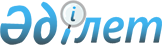 О внесении изменений и дополнения в Конституционный закон Республики Казахстан "О выборах в Республике Казахстан"Конституционный закон Республики Казахстан от 18 ноября 2015 года № 413-V ЗРК      Примечание РЦПИ!

      Вводится в действие с 01.01.2017.

      Статья 1. Внести в Конституционный закон Республики Казахстан от 28 сентября 1995 года «О выборах в Республике Казахстан» (Ведомости Верховного Совета Республики Казахстан, 1995 г., № 17-18, ст. 114; Ведомости Парламента Республики Казахстан, 1997 г., № 12, ст. 192; 1998 г., № 7-8, ст. 71; № 22, ст. 290; 1999 г., № 10, ст. 340; № 15, ст. 593; 2004 г., № 7, ст. 45; 2005 г., № 7-8, ст. 17; 2006 г., № 23, ст. 138; 2007 г., № 12, ст. 85; 2009 г., № 2-3, ст. 5; 2010 г., № 11, ст. 55; 2011 г., № 3, ст. 30; 2013 г., № 17, ст. 84; 2014 г., № 16, ст. 89; 2015 г., № 14, ст. 75) следующие изменения и дополнение:



      1) в статье 59:



      в пункте 2:



      части вторую, третью и четвертую изложить в следующей редакции:

      «Кандидат и его (ее) супруга (супруг) до регистрации представляют в органы государственных доходов по месту жительства декларации об активах и обязательствах на первое число месяца начала срока выдвижения, установленного в соответствии с настоящим Конституционным законом, в порядке и форме, установленных уполномоченным государственным органом Республики Казахстан, осуществляющим руководство в сфере обеспечения поступлений налогов и других обязательных платежей в бюджет. 

      Достоверность сведений об активах и обязательствах, задекларированных кандидатом и его (ее) супругой (супругом), проверяется органами государственных доходов в течение пятнадцати дней со дня регистрации кандидата.

      Организации, получившие требования органов государственных доходов о представлении сведений об активах и обязательствах кандидата и его (ее) супруги (супруга), обязаны представить запрашиваемую информацию в течение четырех дней со дня получения требования.»;



      дополнить частью пятой следующего содержания:

      «В целях настоящего Конституционного закона сведениями об активах и обязательствах являются сведения, подлежащие отражению в декларации об активах и обязательствах в соответствии с налоговым законодательством Республики Казахстан.»;



      подпункт 4-2) пункта 5 изложить в следующей редакции:

      «4-2) справки органа государственных доходов о сдаче кандидатом и его (ее) супругой (супругом) деклараций об активах и обязательствах;»;



      подпункт 3-2) пункта 6 изложить в следующей редакции: 

      «3-2) справки органа государственных доходов о сдаче кандидатом и его (ее) супругой (супругом) деклараций об активах и обязательствах;»;



      подпункт 3-1) части первой пункта 7 изложить в следующей редакции:

      «3-1) отменяет решение о регистрации кандидата в случае выявления на момент подачи декларации недостоверности сведений об активах и обязательствах, задекларированных кандидатом или его (ее) супругой (супругом) в соответствии с законодательством Республики Казахстан о противодействии коррупции.»;



      2) в статье 73:



      части вторую, третью и четвертую пункта 2 изложить в следующей редакции:

      «Кандидат и его (ее) супруга (супруг) до регистрации представляют в органы государственных доходов по месту жительства декларации об активах и обязательствах на первое число месяца начала срока выдвижения, установленного в соответствии с настоящим Конституционным законом, в порядке и форме, установленных уполномоченным государственным органом Республики Казахстан, осуществляющим руководство в сфере обеспечения поступлений налогов и других обязательных платежей в бюджет.

      Достоверность сведений об активах и обязательствах, задекларированных кандидатом и его (ее) супругой (супругом), проверяется органами государственных доходов в течение пятнадцати дней со дня регистрации кандидата.

      Организации, получившие требования органов государственных доходов о представлении сведений об активах и обязательствах кандидата и его (ее) супруги (супруга), обязаны представить запрашиваемую информацию в течение четырех дней со дня получения требования.»;



      подпункт 4-2) пункта 4 изложить в следующей редакции: 

      «4-2) справки органа государственных доходов о сдаче кандидатом и его (ее) супругой (супругом) деклараций об активах и обязательствах;»;



      подпункт 3-2) пункта 5 изложить в следующей редакции:

      «3-2) справки органа государственных доходов о сдаче кандидатом и его (ее) супругой (супругом) деклараций об активах и обязательствах;»;



      подпункт 3-1) части первой пункта 6 изложить в следующей редакции:

      «3-1) отменяет решение о регистрации кандидата в случае выявления на момент подачи декларации недостоверности сведений об активах и обязательствах, задекларированных кандидатом или его (ее) супругой (супругом) в соответствии с законодательством Республики Казахстан о противодействии коррупции.»;



      3) в статье 89:



      пункт 2 изложить в следующей редакции:

      «2. Кандидат и его (ее) супруга (супруг) до регистрации представляют в органы государственных доходов по месту жительства декларации об активах и обязательствах на первое число месяца начала срока выдвижения, установленного в соответствии с настоящим Конституционным законом, в порядке и форме, установленных уполномоченным государственным органом Республики Казахстан, осуществляющим руководство в сфере обеспечения поступлений налогов и других обязательных платежей в бюджет.

      Достоверность сведений об активах и обязательствах, задекларированных кандидатом, выдвинутым политической партией, и его (ее) супругой (супругом), проверяется органами государственных доходов в течение пятнадцати дней со дня регистрации партийного списка.

      Организации, получившие требования органов государственных доходов о представлении сведений об активах и обязательствах кандидата, выдвинутого политической партией, и его (ее) супруги (супруга), обязаны представить запрашиваемую информацию в течение четырех дней со дня получения требования. 

      Достоверность сведений об активах и обязательствах, задекларированных кандидатом, выдвинутым Советом Ассамблеи народа Казахстана, и его (ее) супругой (супругом), проверяется органами государственных доходов в течение трех дней со дня регистрации кандидата.

      Организации, получившие требования органов государственных доходов о представлении сведений об активах и обязательствах кандидата, выдвинутого Советом Ассамблеи народа Казахстана, и его (ее) супруги (супруга), обязаны представить запрашиваемую информацию в течение двух дней со дня получения требования.»;



      подпункт 4) пункта 3 изложить в следующей редакции:

      «4) справки органа государственных доходов о сдаче кандидатом и его (ее) супругой (супругом) деклараций об активах и обязательствах;»;



      подпункт 4) пункта 5 изложить в следующей редакции:

      «4) справки органа государственных доходов о сдаче кандидатом, выдвинутым Советом Ассамблеи народа Казахстана, и его (ее) супругой (супругом) деклараций об активах и обязательствах.»;



      в пункте 6:



      абзац шестой части первой подпункта 5) изложить в следующей редакции:

      «выявления недостоверности сведений об активах и обязательствах, задекларированных лицом, включенным в партийный список, и его (ее) супругой (супругом) в соответствии с законодательством Республики Казахстан о противодействии коррупции;»;



      абзац седьмой части первой подпункта 6) изложить в следующей редакции:

      «в случае выявления на момент подачи декларации об активах и обязательствах недостоверности сведений об активах и обязательствах, задекларированных кандидатом или его (ее) супругой (супругом) в соответствии с законодательством Республики Казахстан о противодействии коррупции;»;



      4) в статье 104:



      пункт 1-1 изложить в следующей редакции:

      «1-1. Кандидат и его (ее) супруга (супруг) до регистрации представляют в органы государственных доходов по месту жительства декларации об активах и обязательствах на первое число месяца начала срока выдвижения, установленного в соответствии с настоящим Конституционным законом, в порядке и форме, установленных уполномоченным государственным органом Республики Казахстан, осуществляющим руководство в сфере обеспечения поступлений налогов и других обязательных платежей в бюджет. 

      Достоверность сведений об активах и обязательствах, задекларированных кандидатом и его (ее) супругой (супругом), проверяется органами государственных доходов в течение пятнадцати дней со дня регистрации кандидата.

      Организации, получившие требования органов государственных доходов о представлении сведений об активах и обязательствах кандидата и его (ее) супруги (супруга), обязаны представить запрашиваемую информацию в течение четырех дней со дня получения требования.»;



      подпункт 5) пункта 2 изложить в следующей редакции:

      «5) справки органа государственных доходов о сдаче кандидатом и его (ее) супругой (супругом) деклараций об активах и обязательствах;»;



      подпункт 4) пункта 3 изложить в следующей редакции:

      «4) справки органа государственных доходов о сдаче кандидатом и его (ее) супругой (супругом) деклараций об активах и обязательствах;»;



      подпункт 3-1) части первой пункта 6 изложить в следующей редакции:

      «3-1) отменяет решение о регистрации кандидата в случае выявления на момент подачи декларации недостоверности сведений об активах и обязательствах, задекларированных кандидатом или его (ее) супругой (супругом) в соответствии с законодательством Республики Казахстан о противодействии коррупции.»;



      5) в статье 118:



      пункт 1-1 изложить в следующей редакции:

      «1-1. Кандидат и его (ее) супруга (супруг) до регистрации представляют в органы государственных доходов по месту жительства декларации об активах и обязательствах на первое число месяца начала срока выдвижения, установленного в соответствии с настоящим Конституционным законом, в порядке и форме, установленных уполномоченным государственным органом Республики Казахстан, осуществляющим руководство в сфере обеспечения поступлений налогов и других обязательных платежей в бюджет.

      Достоверность сведений об активах и обязательствах, задекларированных кандидатом и его (ее) супругой (супругом), проверяется органами государственных доходов в течение пятнадцати дней со дня регистрации кандидата.

      Организации, получившие требования органов государственных доходов о представлении сведений об активах и обязательствах кандидата и его (ее) супруги (супруга), обязаны представить запрашиваемую информацию в течение четырех дней со дня получения требования.»;



      подпункт 5) пункта 2 изложить в следующей редакции: 

      «5) справки органа государственных доходов о сдаче кандидатом и его (ее) супругой (супругом) деклараций об активах и обязательствах.»;



      подпункт 4) пункта 3 изложить в следующей редакции:

      «4) справки органа государственных доходов о сдаче кандидатом и его (ее) супругой (супругом) деклараций об активах и обязательствах.»;



      подпункт 3-1) части первой пункта 6 изложить в следующей редакции:

      «3-1) отменяет решение о регистрации кандидата в случае выявления на момент подачи декларации недостоверности сведений об активах и обязательствах, задекларированных кандидатом или его (ее) супругой (супругом) в соответствии с законодательством Республики Казахстан о противодействии коррупции.».



      Статья 2. Настоящий Конституционный закон вводится в действие с 1 января 2017 года.      Президент

      Республики Казахстан                       Н. НАЗАРБАЕВ
					© 2012. РГП на ПХВ «Институт законодательства и правовой информации Республики Казахстан» Министерства юстиции Республики Казахстан
				